Dokumentation im Corona-Jahr 2019/20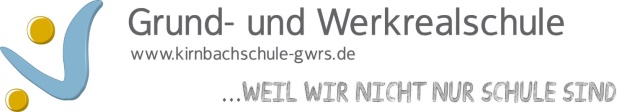 Bitte in Stichworten eintragenName der Lehrkraft: SüßDatum der Dokumentation: 28.07.2020Klasse in 2019/20FachDas haben wir bereits erledigtDas musste noch offen bleiben6aMai bis JuliEnglischUnit 5: Will future, Dartmoor, talking about outdoor activitiesListening and Reading exercises in der UnitVertiefung des „going to future“